Q1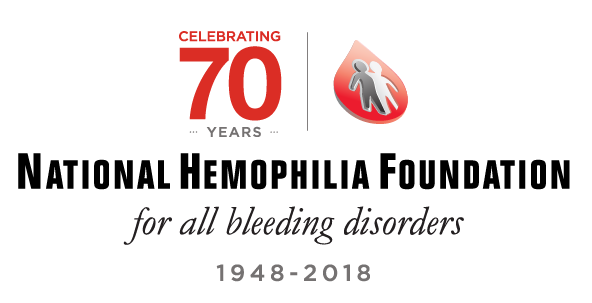 Q2 Judith Graham Pool Postdoctoral Research Fellowship  
Continuation Application  
   
For any questions please contact  
NHF's Research Department at  
research@hemophilia.org Q3 Title of the proposed project________________________________________________________________________________________________________________________________________________________________________________________________________________________________________________________________________________________________________________________________Q4 Applicant's name (Last, First, Middle, Degree)________________________________________________________________Q5 Applicant's work mailing address (include institution's name)________________________________________________________________________________________________________________________________________________________________________________________________________________________________________________________________________________________________________________________________Q6 Applicant's work phone________________________________________________________________Q7 Applicant's work email________________________________________________________________Q8 Applicant's personal mailing address________________________________________________________________________________________________________________________________________________________________________________________________________________________________________________________________________________________________________________________________Q9 Applicant's personal mobile phone________________________________________________________________Q10 Applicant's personal email________________________________________________________________Q11 Has there been a change to your immigration status since your initial application?Yes  (1) No  (2) Skip To: Q14 If Has there been a change to your immigration status since your initial application? = YesQ12 Do you have permanent residence status?Yes  (1) No  (2) Pending  (3) Skip To: Q14 If Do you have permanent residence status? = YesQ13 Please explain immigration status below________________________________________________________________________________________________________________________________________________________________________________________________________________________________________________________________________________________________________________________________Q14 If associated with a Hemophilia Treatment Center, please identify centerHTC  (1) ________________________________________________Not applicable  (2) Q15 Has the Sponsor/Mentor changed since your last application?Yes  (1) No  (2) Skip To: Q24 If Has the Sponsor/Mentor changed since your last application? = NoQ16 Sponsor or Mentor's name (Last, First, Middle, Degree)________________________________________________________________Q17 Sponsor or Mentor's work address (include institution's name)________________________________________________________________________________________________________________________________________________________________________________________________________________________________________________________________________________________________________________________________Q18 Sponsor or Mentor's work phone number________________________________________________________________Q19 Sponsor or Mentor's work email________________________________________________________________Q20 Sponsor or Mentor's assistant's name (if applicable)________________________________________________________________________________________________________________________________________________________________________________________________________________________________________________________________________________________________________________________________Q21 Sponsor or Mentor's assistant's work phone number________________________________________________________________Q22 Sponsor or Mentor's assistant's work email________________________________________________________________Q23 Upload or drag new sponsor/mentor's NIH Biographical Sketch.Q24 Has the Medical Director or Department Chair changed since your last application?Yes  (1) No  (2) Skip To: Q30 If Has the Medical Director or Department Chair changed since your last application? = NoQ25 HTC's Medical Director or Department's Chair name (Last, First, Middle, Degree)________________________________________________________________Q26 HTC's Medical Director or Department's Chair title________________________________________________________________Q27 HTC's Medical Director or Department's Chair's address (include institution's name)________________________________________________________________________________________________________________________________________________________________________________________________________________________________________________________________________________________________________________________________Q28 HTC's Medical Director or Department's Chair's phone number________________________________________________________________Q29 HTC's Medical Director or Department's Chair's email________________________________________________________________Q30 Has the Financial Officer changed since your last application?Yes  (1) No  (2) Skip To: Q38 If Has the Financial Officer changed since your last application? = NoQ31 Financial Officer's name (Last, First, Middle)________________________________________________________________Q32 Financial Officer's work address (include institution's name)________________________________________________________________________________________________________________________________________________________________________________________________________________________________________________________________________________________________________________________________Q33 Financial Officer's work phone________________________________________________________________Q34 Financial Officer's work email________________________________________________________________Q35 Financial Officer's assistant's name (if applicable)________________________________________________________________________________________________________________________________________________________________________________________________________________________________________________________________________________________________________________________________Q36 Financial Officer's assistant's work phone________________________________________________________________Q37 Financial Officer's assistant's work email________________________________________________________________Q38 List applicant's currently-funded or pending funding research projects below (if applicable)________________________________________________________________________________________________________________________________________________________________________________________________________________________________________________________________________________________________________________________________Q39 Does the proposed project have secure funding or any other planned/or pending applications for additional research funding?Yes  (1) No  (2) Skip To: Q41 If Does the proposed project have secure funding or any other planned/or pending applications for ad... = NoQ40 Please provide source(s) below________________________________________________________________________________________________________________________________________________________________________________________________________________________________________________________________________________________________________________________________Q41 Are human subjects or tissues, or vertebrate animals being used?Yes  (1) No  (2) Display This Question:  If Are human subjects or tissues, or vertebrate animals being used? = YesQ42 The Assurances and Certification for Research Involving Human Subjects and/or Vertebrate Animals form must be sent to NHF accompanied by the IRB/IACUC approval letter, if applicable.Q43 Summary of originally proposed project aims.  Provide a basic summary or overview of the originally proposed project aims. 

This description is limited to 4250 characters (about 600 words). May copy and paste from another document ________________________________________________________________________________________________________________________________________________________________________________________________________________________________________________________________________________________________________________________________Q44 Changes to original proposal.  Provide an overview of any changes to the original proposal -including aims and methods. If project aims have changed, please explain approach with new aims. Changes in mentor should also be mentioned in the space below. If there are no changes to the original proposal please state that.
 
 This overview is limited to 10,500 characters (about 1500 words)________________________________________________________________________________________________________________________________________________________________________________________________________________________________________________________________________________________________________________________________Q45 Research Project Progress Report. Upload or drag a document containing the entire research project progress report.   The document should not be longer than 6 pages written using the basic font Arial of no less than 12 points, single space with 1-inch page margins. This does not include references which will be uploaded in the next section. Documents that do not comply with these requirements will be rejected.Q46 Upload or drag additional references (as needed)Q47 Project Accomplishments. If applicable, describe in detail any publication that have resulted from project. Also include any abstract (oral or poster) and provide information of the meeting where it was presented and if it received any awards________________________________________________________________________________________________________________________________________________________________________________________________________________________________________________________________________________________________________________________________Q48 Project Accomplishments. If applicable, upload or drag a copy of any publication
  Q49 Continuation Application Budget.  Upload or drag a completed copy of the Continuation Application Budget Form found in NHF-JGP webpage
  Q50 Upload or drag completed Continuation Application Signature Page found in NHF-JGP webpageQ51 STOP! THIS IS THE LAST PAGE OF YOUR APPLICATION!
 You will not be able to modify your submission beyond this point.
 Once you submit you will have the opportunity to download it as a PDF for your records.
  Yes, I am ready to submit  (7) 